SYDNEY ROOSTERS ADMINISTRATION – SYSTEM PROCEDURESRETURNING PLAYER REGISTATION (played or registered before)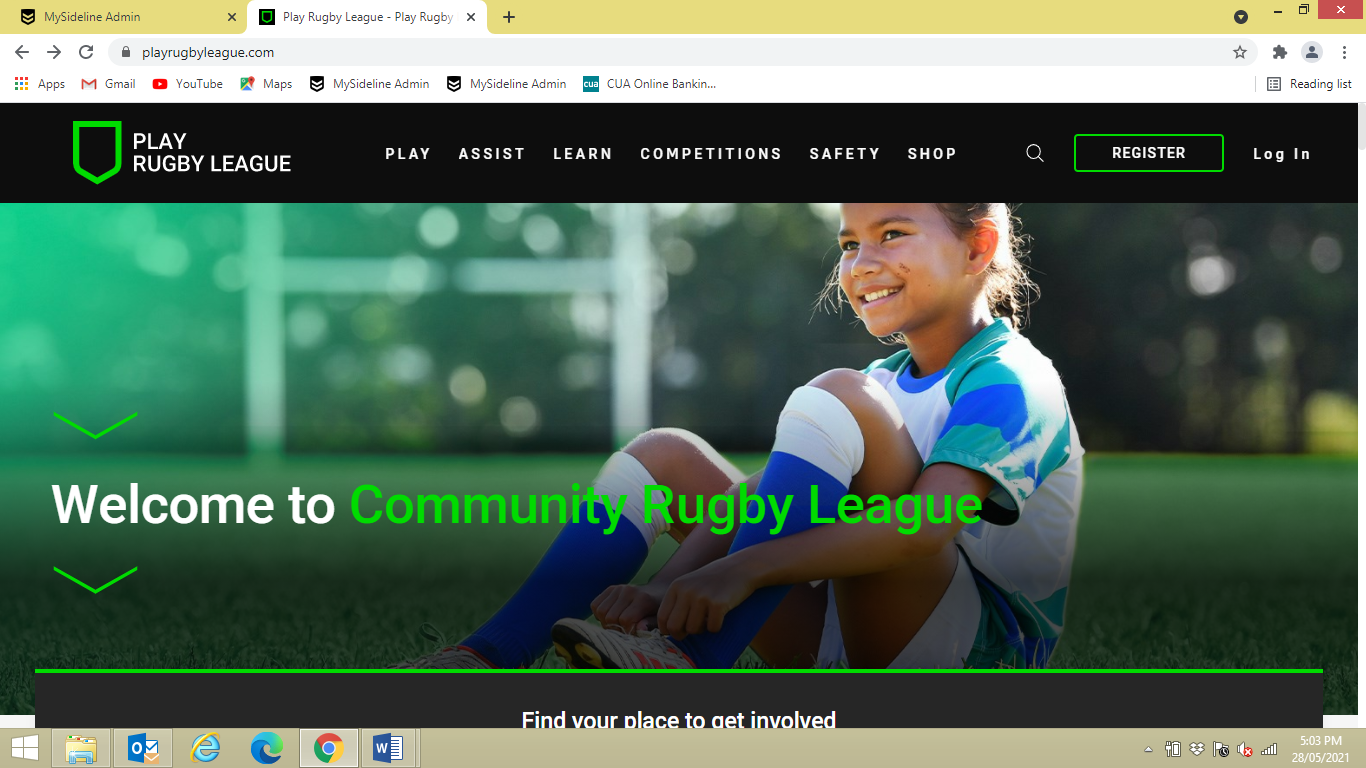 www.playnrl.comClick REGISTER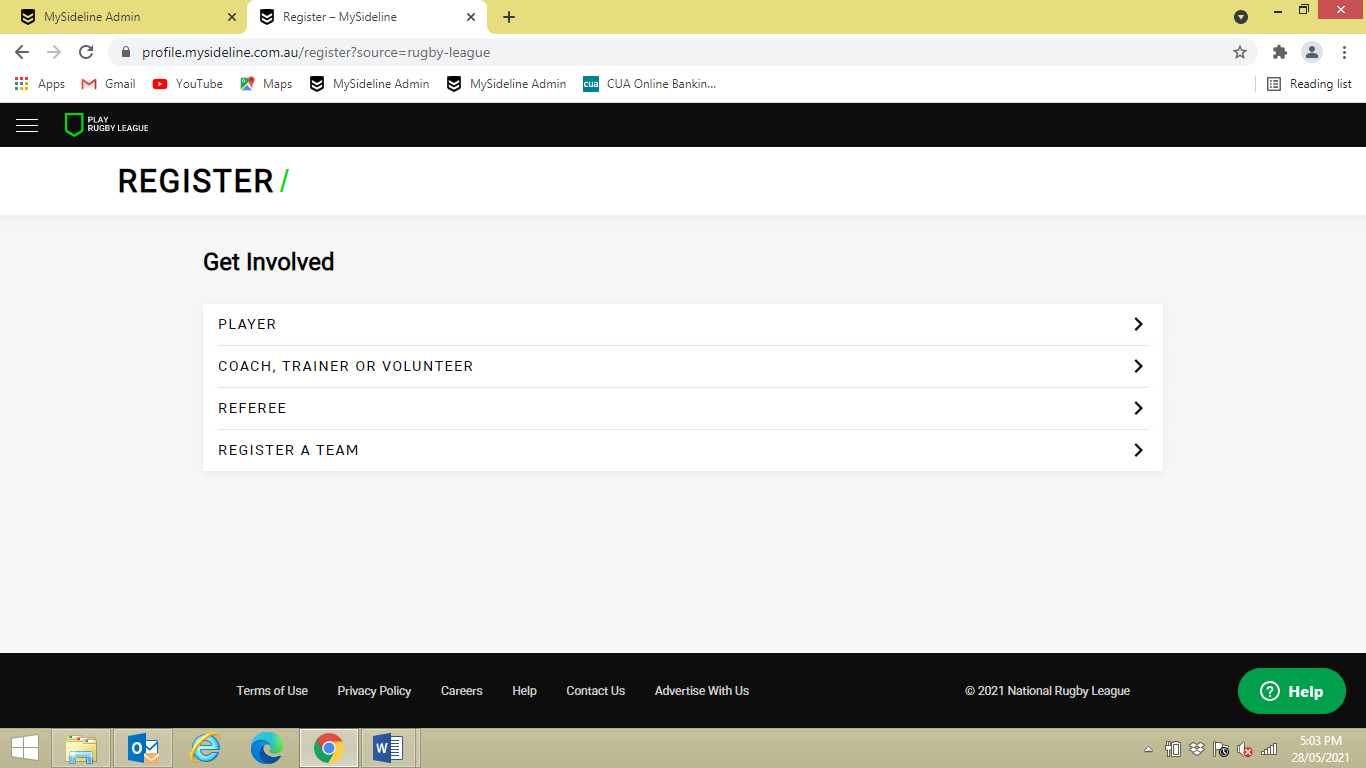 Select option e.g. PLAYER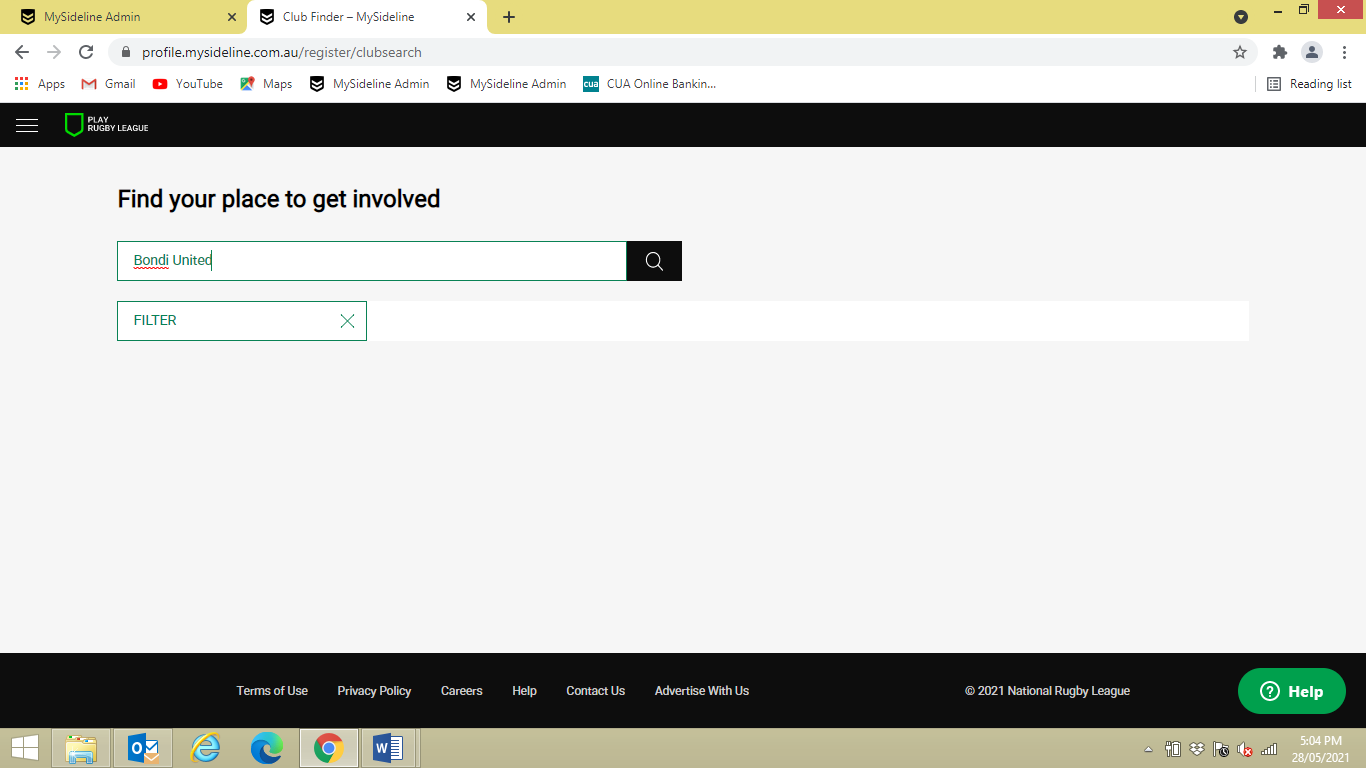 Type in club you are wishing to play forClick on search button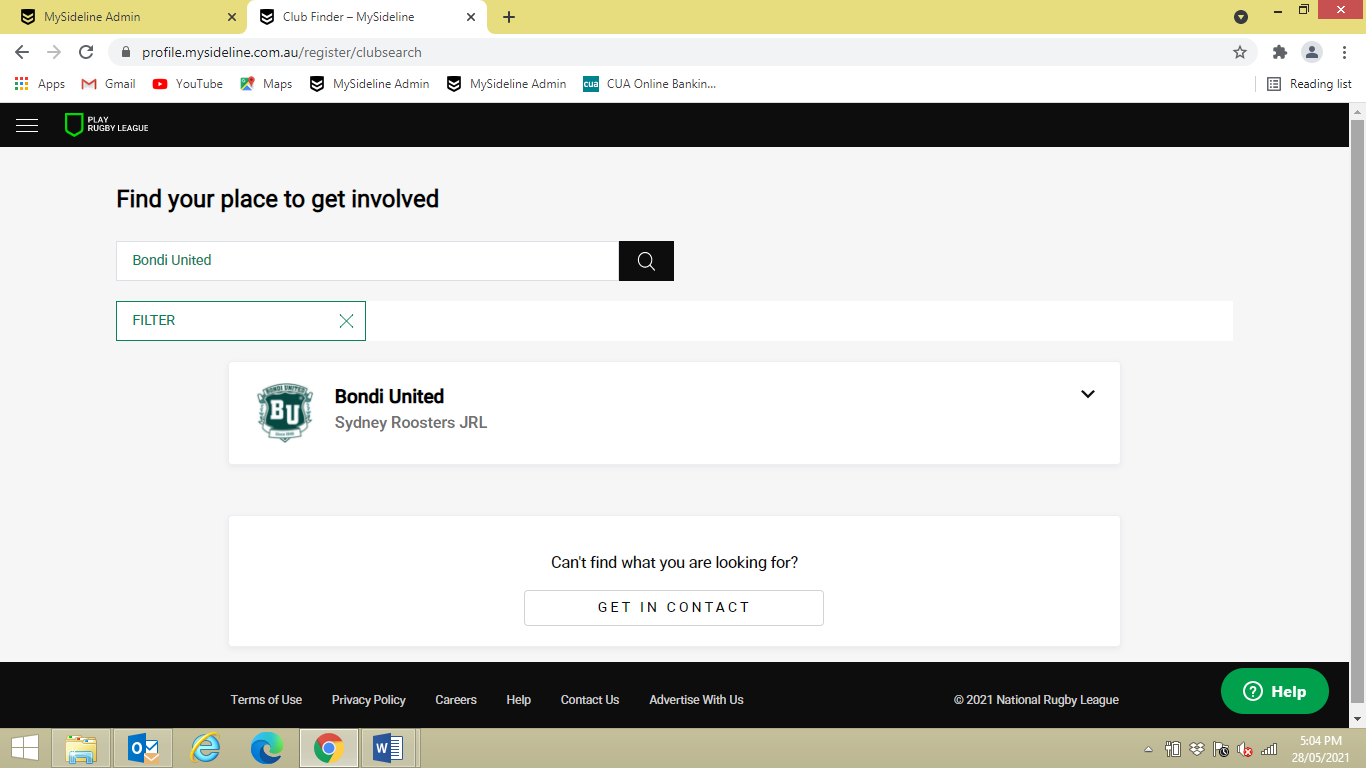 Click on CLUB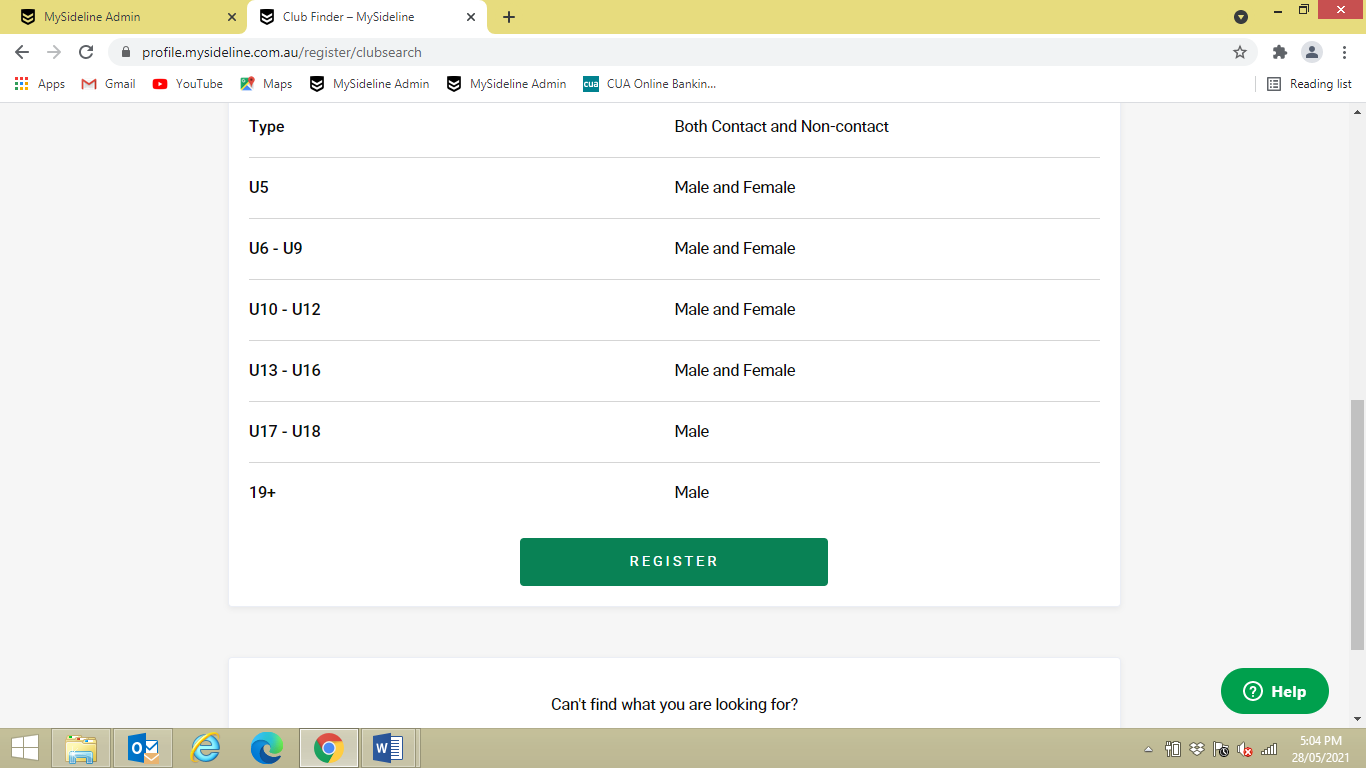 Click on REGISTER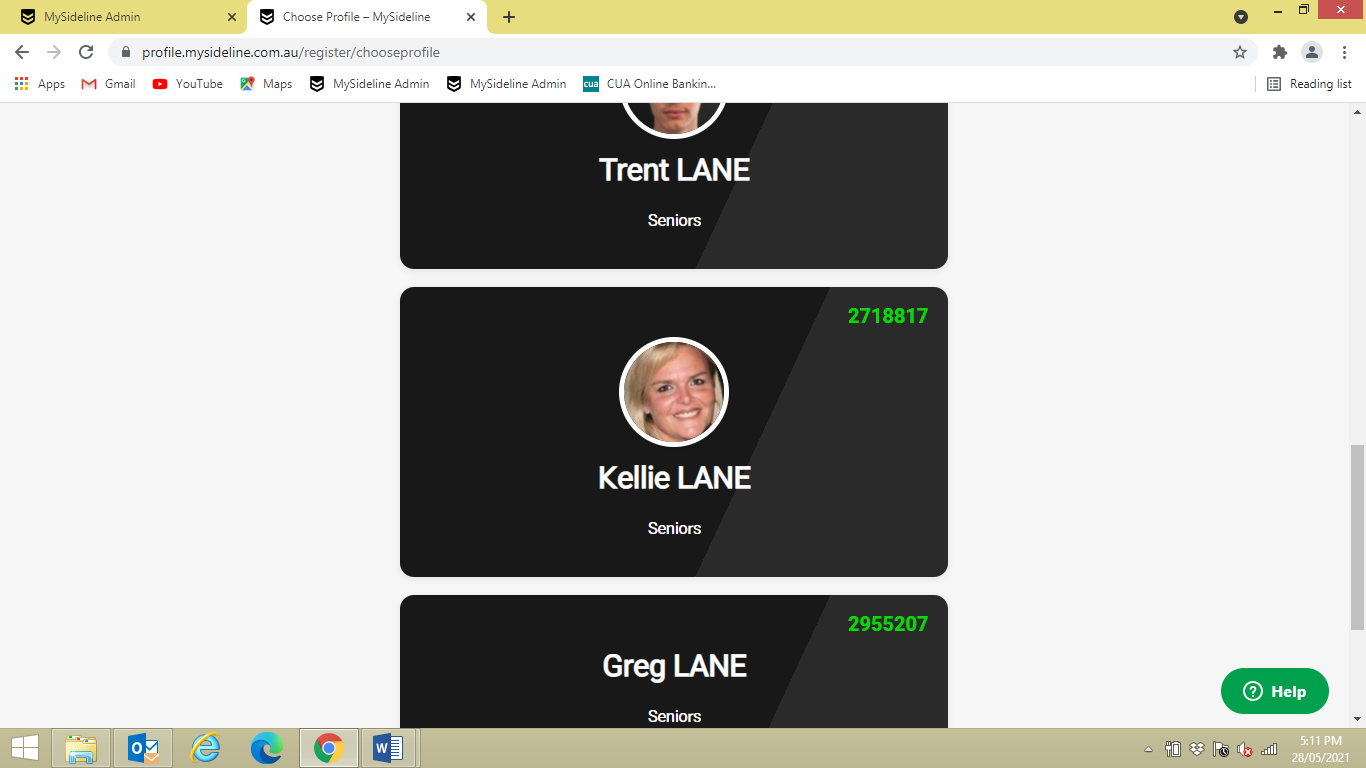 Select PROFILE that you are registering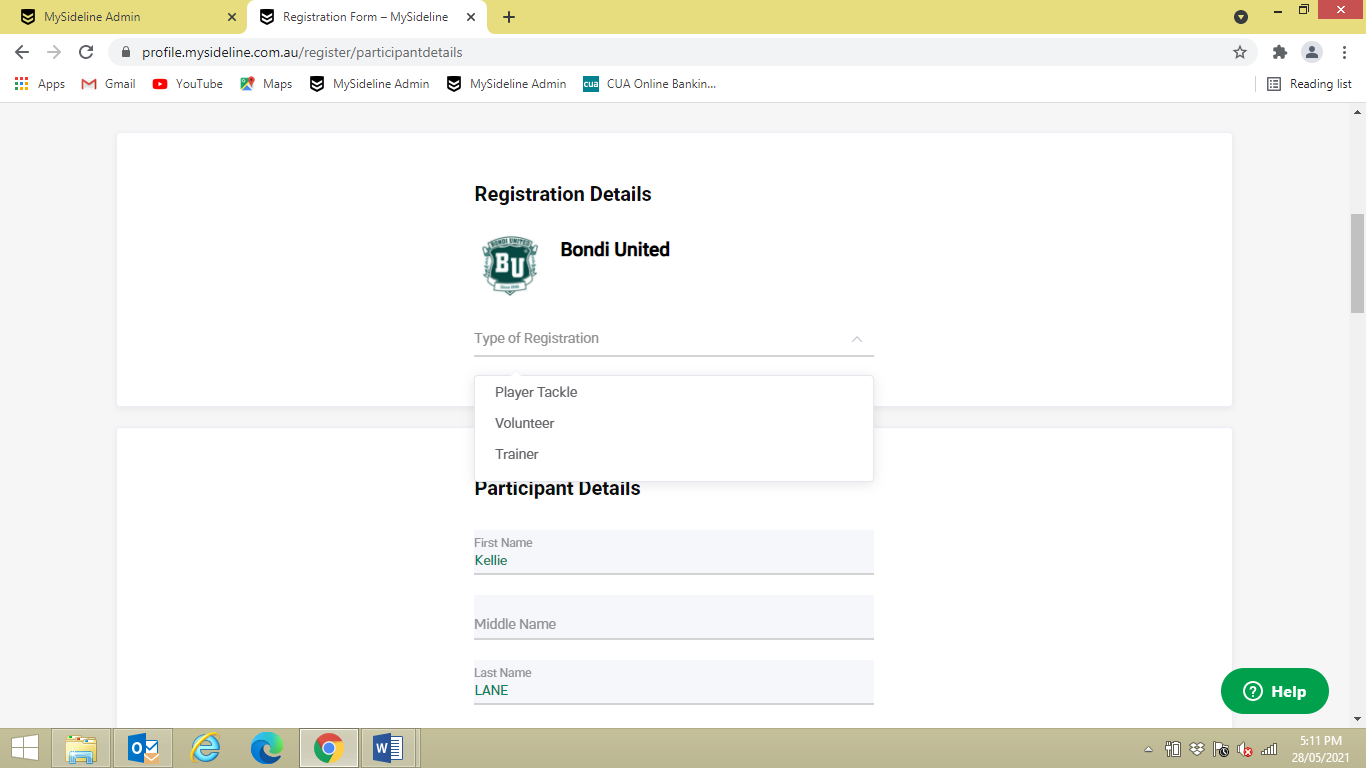 Select type of registration from drop down box e.g. PLAYER TACKLEComplete PARTICIPANT DETAILS 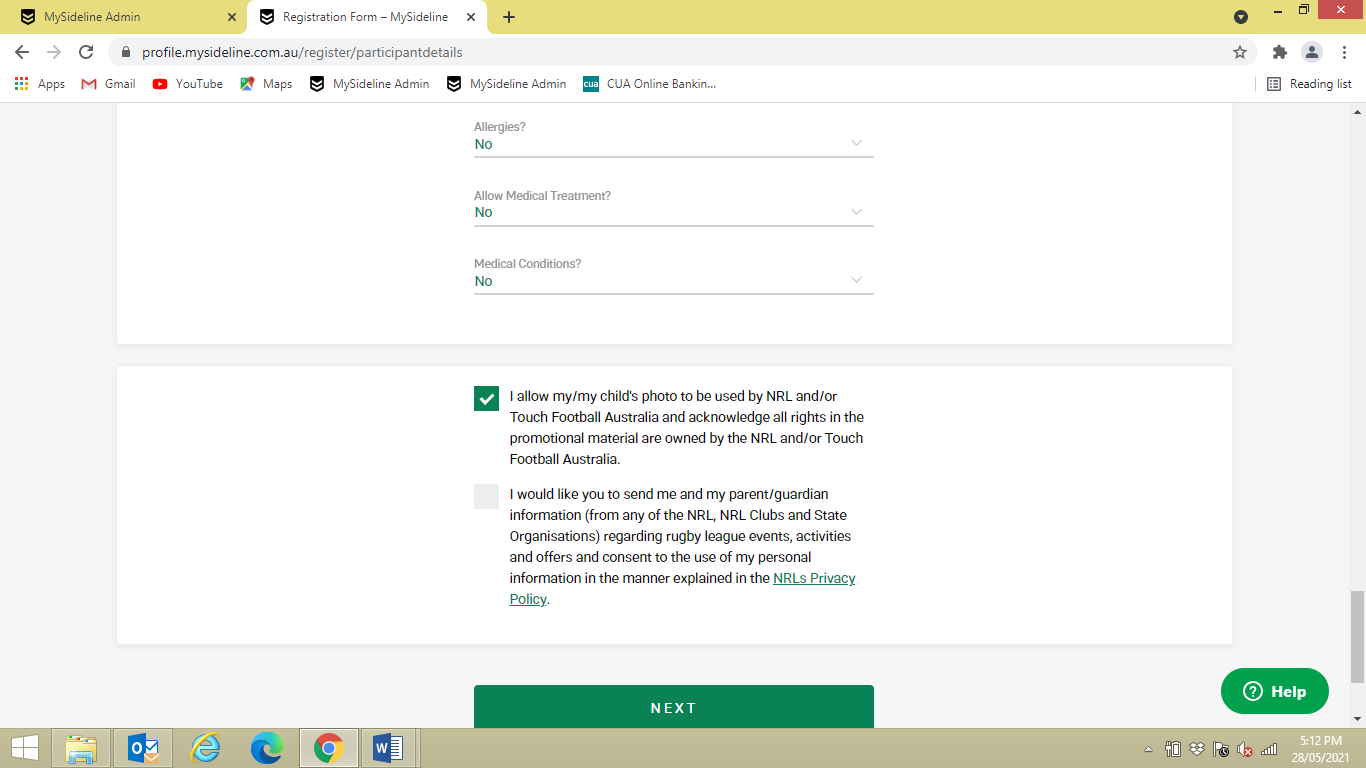 Complete MEDICAL QUESTIONSTICK boxes regarding NRLSelect NEXT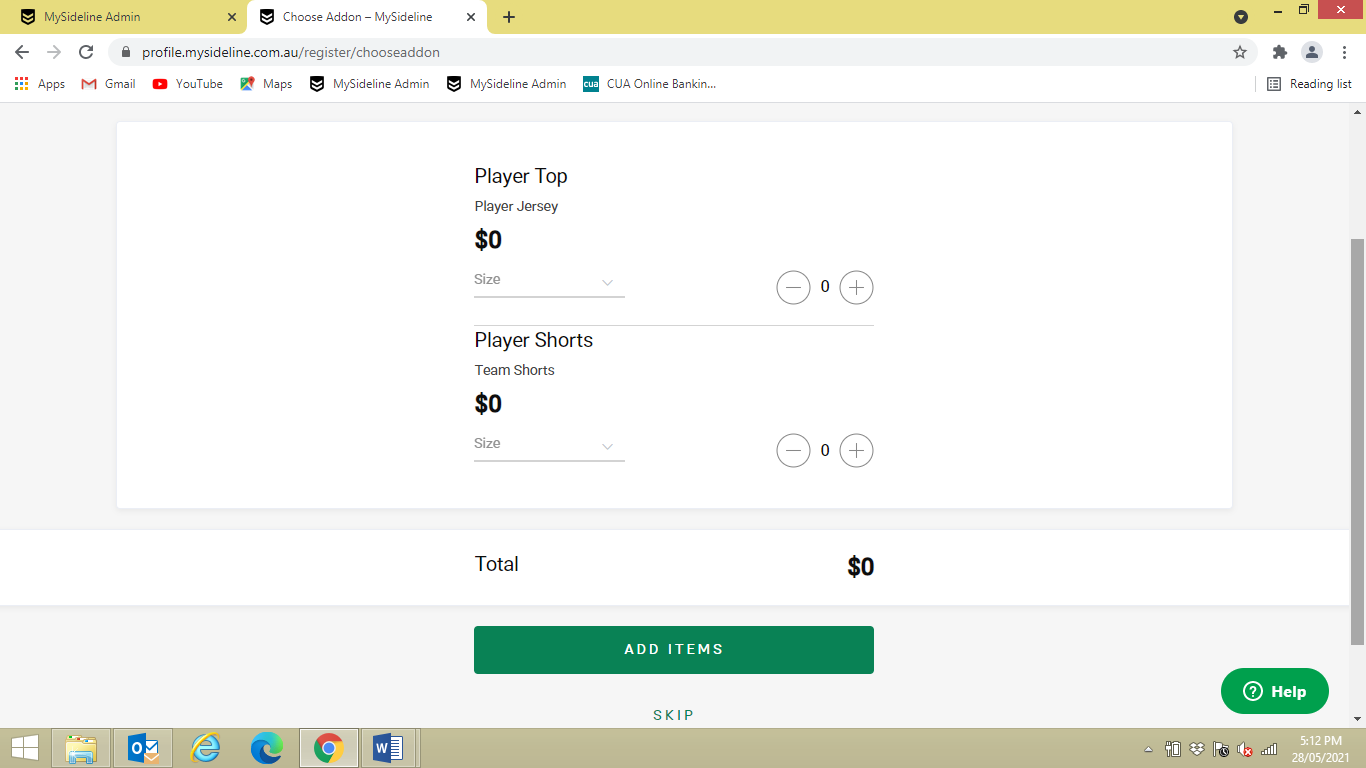 ADD ITEMS is optional depends on each club ORSelect SKIP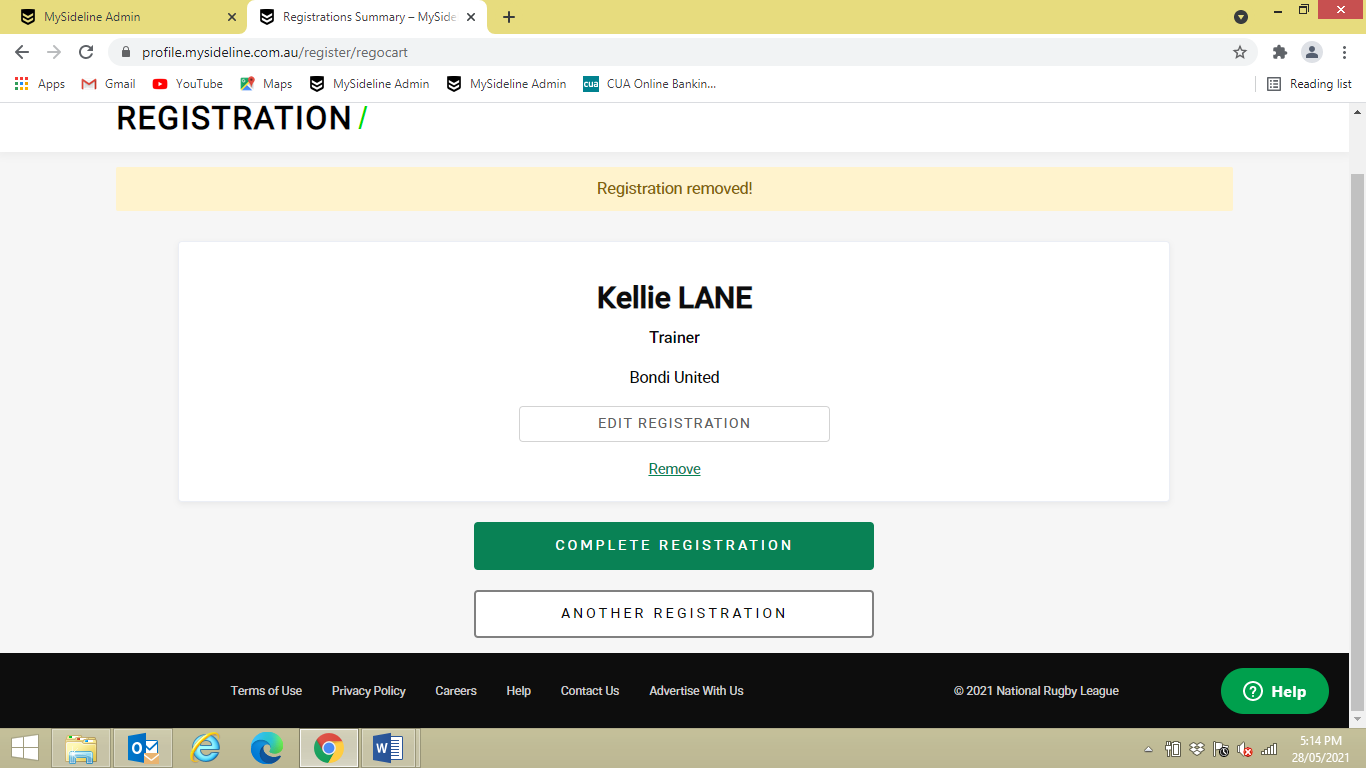 Select COMPLETE REGISTRATION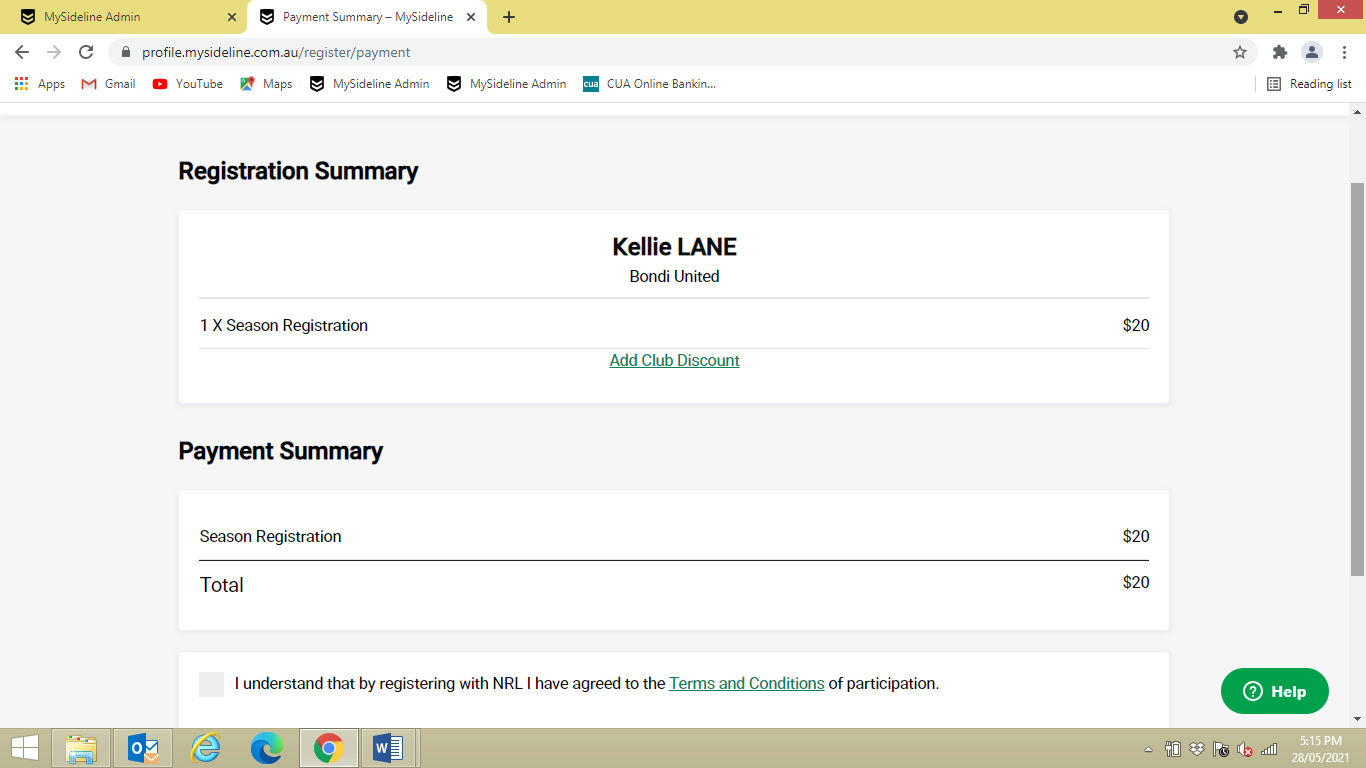 ADD CLUB DISCOUNT this is where you add a VOUCHER CODE if club emails you oneAt this point it will ask to add ACTIVE KIDS VOUCHER 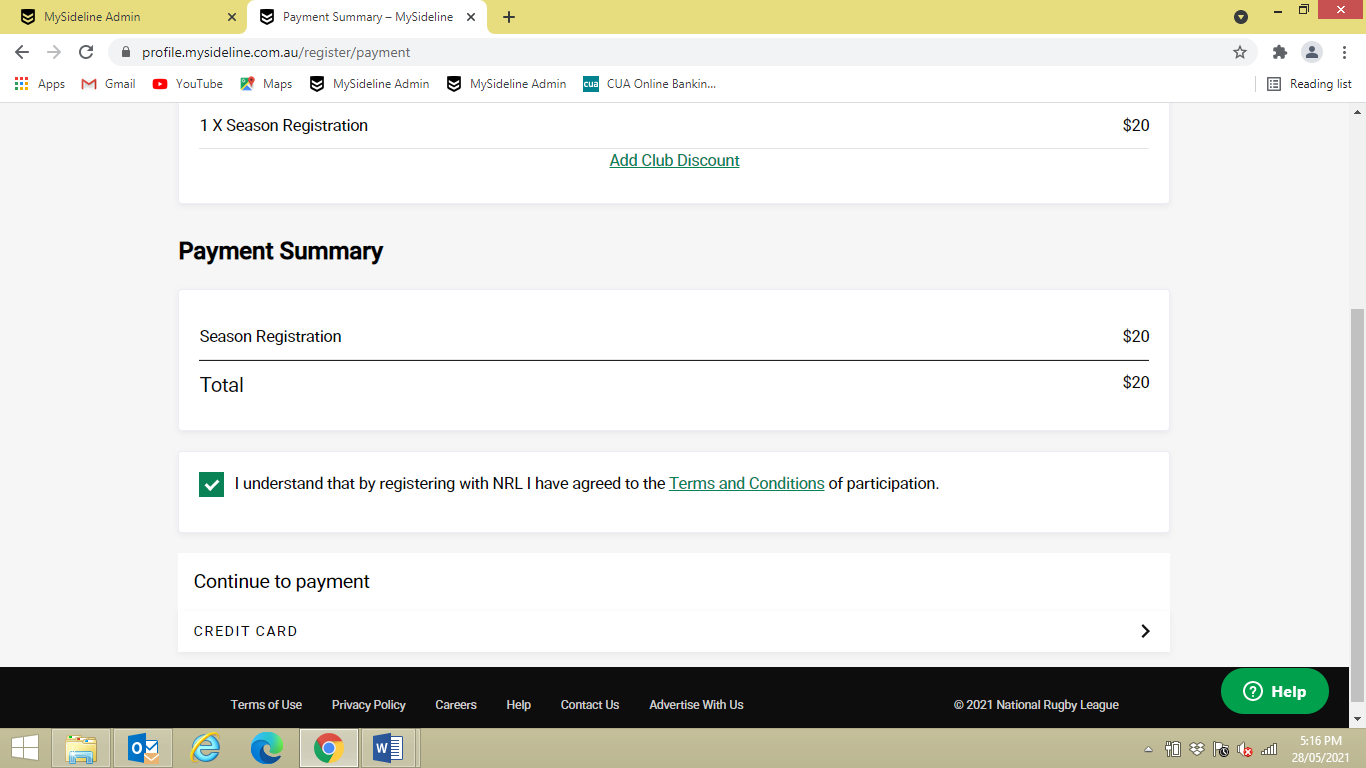 Tick box TERMS AND CONDITIONSClick on CONTINUE TO PAYMENT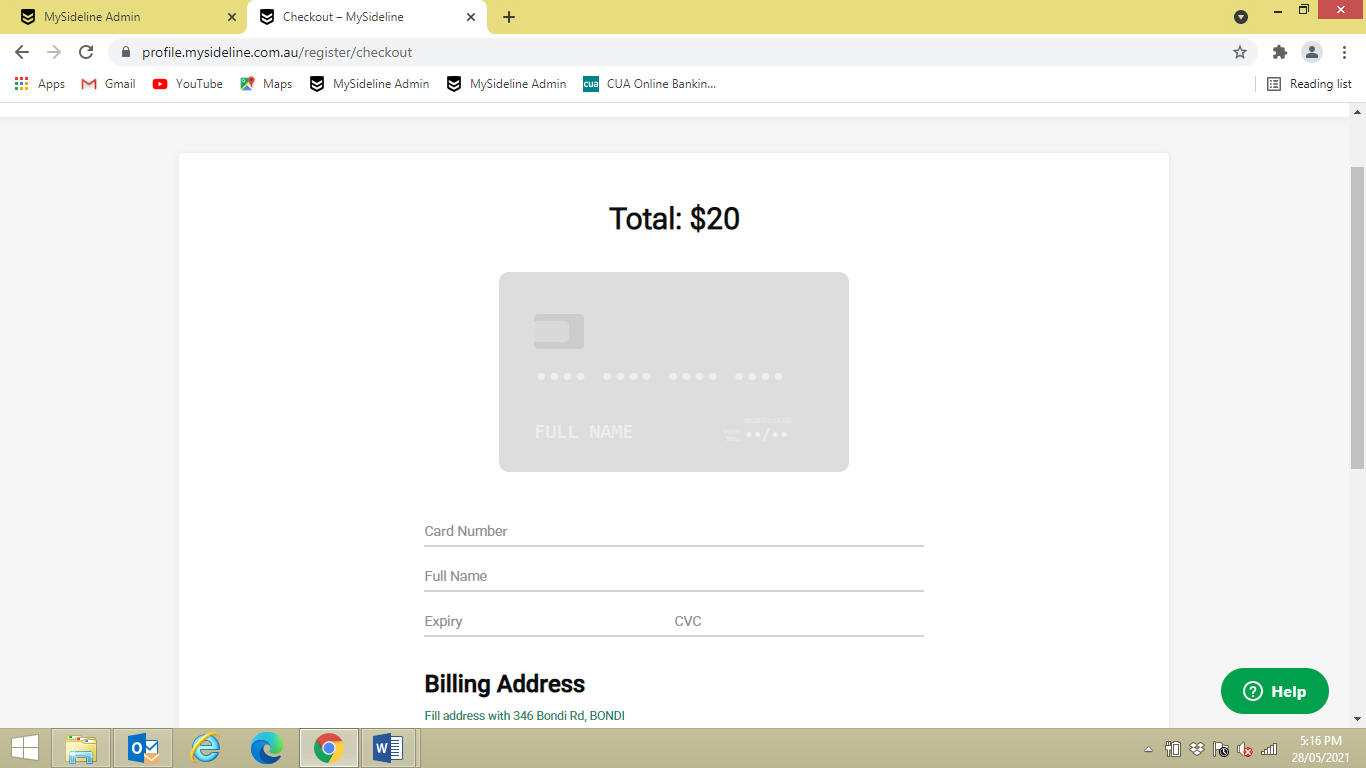 Enter CREDIT CARD DETAILS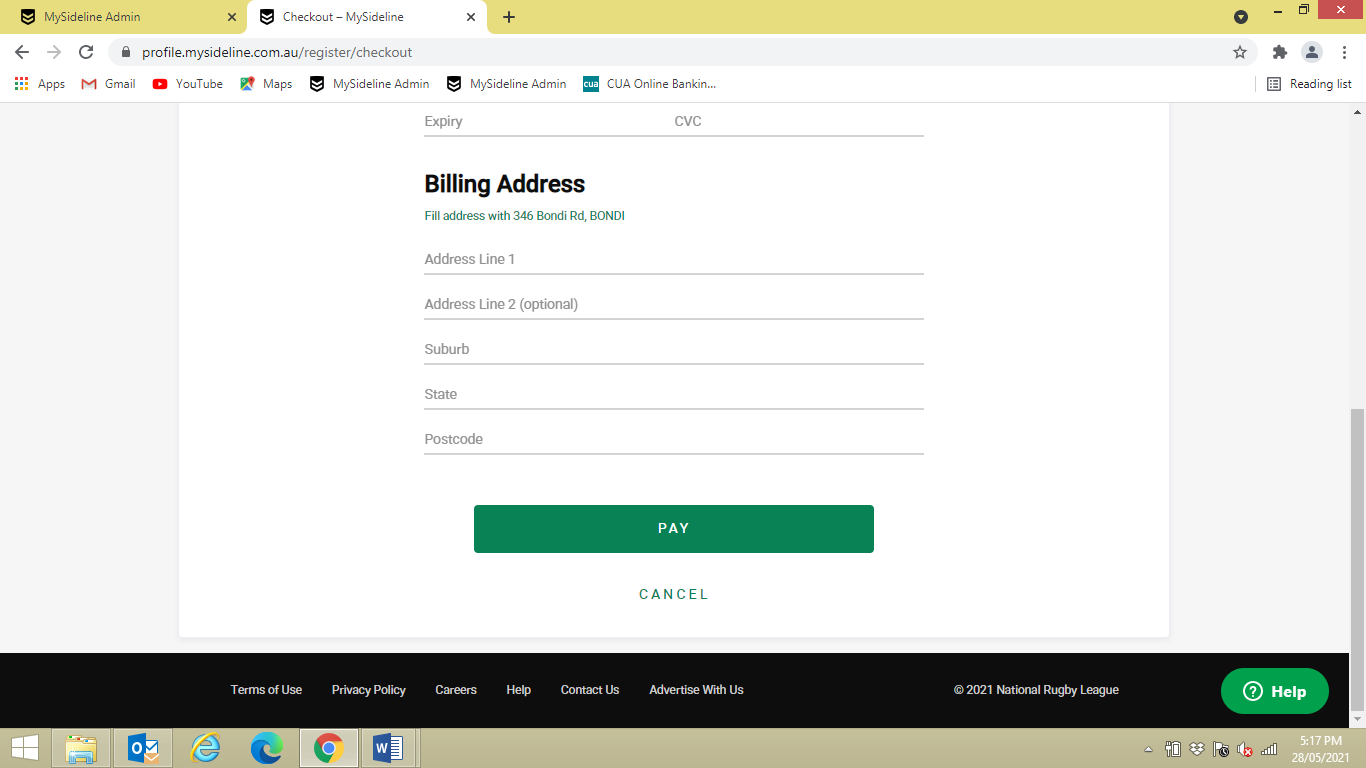 Complete BILLING ADDRESSClick on PAYREISTRATION on now completeCHANGING YOUR PROFILE PERSONAL DETAILS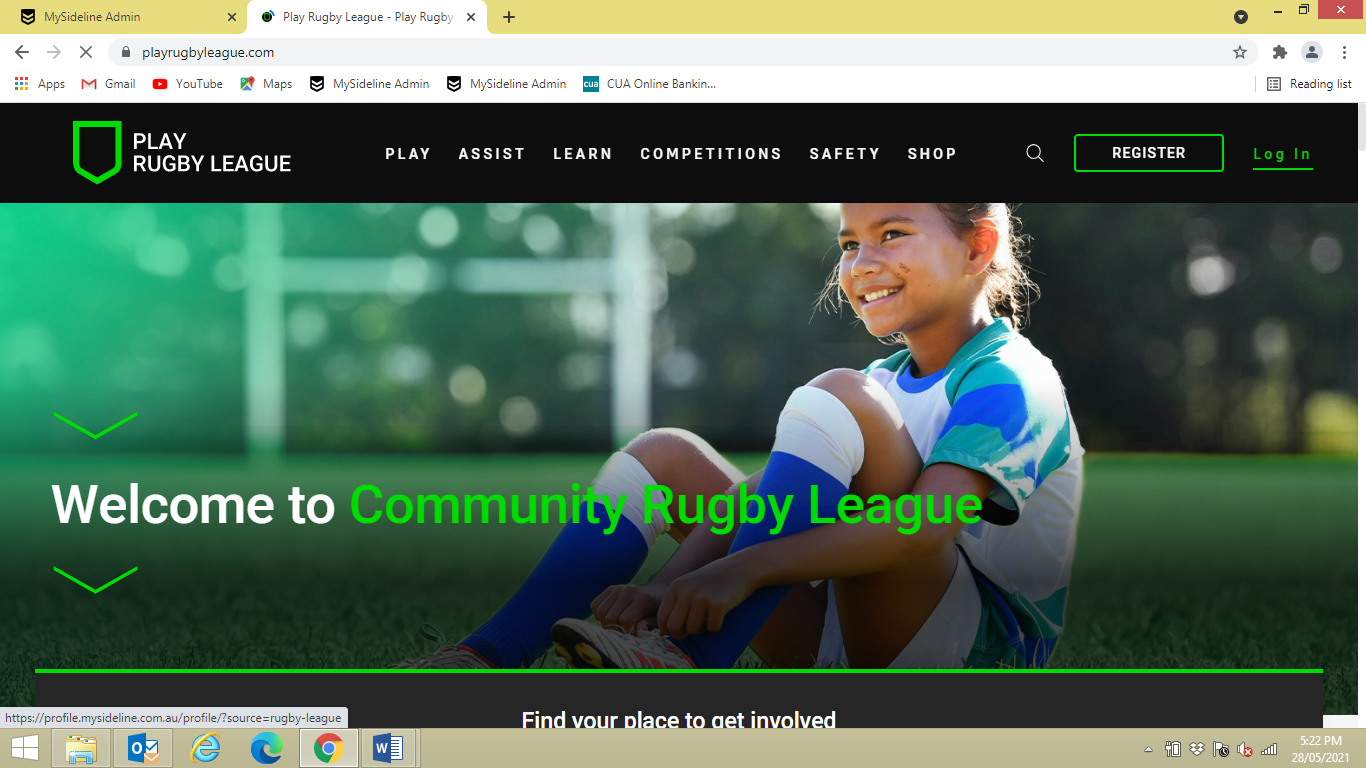 LOG IN to update personal details